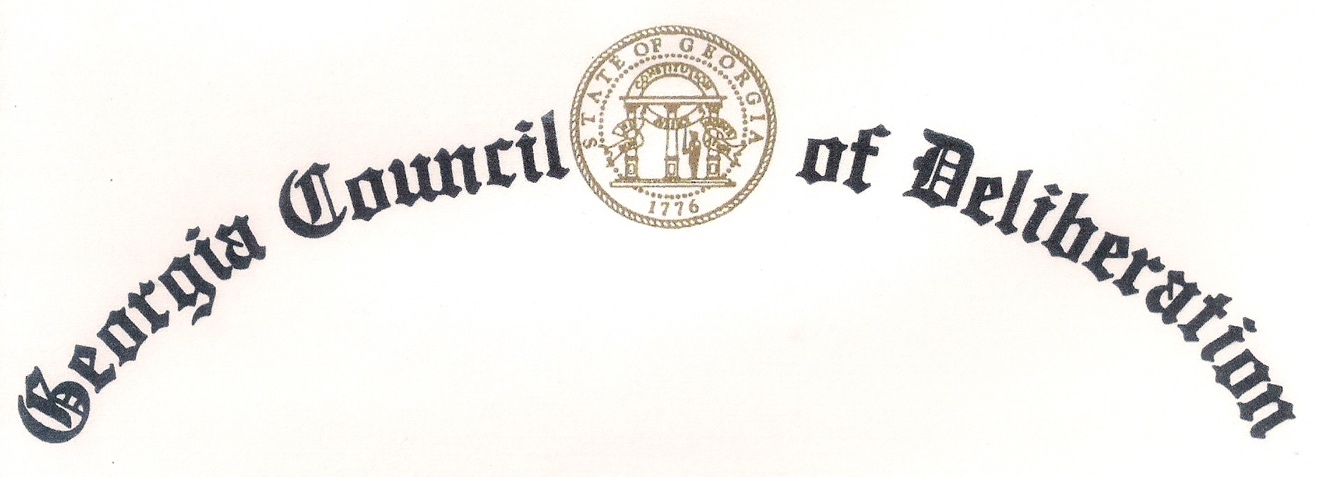 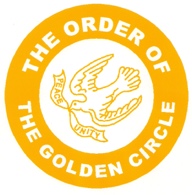 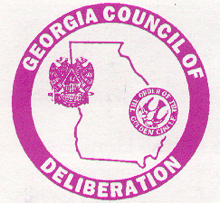                                        Request for a CertificatePlease submit the following information and requiremants” (Name)…………………………………………………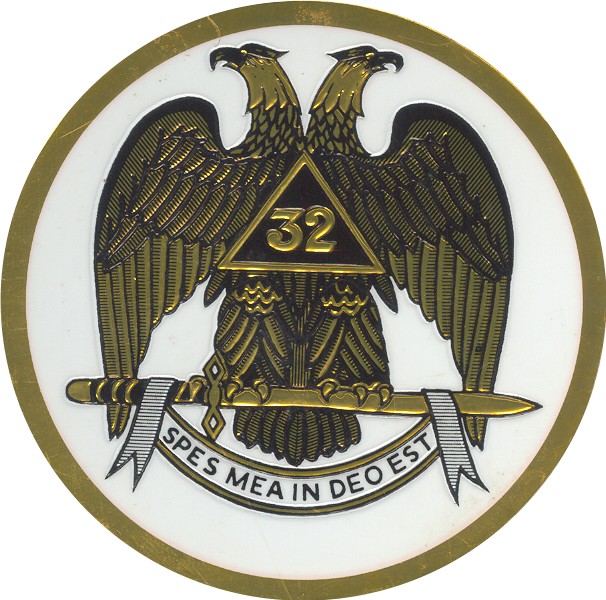 Address (Street /Post Office Box)……………………..City, St & Zip………………………………………….Telephone (Home/Cell)………………………………..Consistory/COR/Assembly & No………………………Valley Location (i.e., Rome)…………………………..Date Elected to Position’………………………………………………..Period Served (from when to When)…………………………………….Degree (32ᵒ/33º)………………………………………………………………………….. (X)  the box above to indicate type of Certificate(s)Make checks and/or money orders for $15.00  (payable to Georgia Council of Deliberation) and submit same with a colored Masonic attired (Passport type) photograph to:	Ill. William V. Rogers, Sr., 202 Mill Creek Road, Woodstock, GA 30188 For Information regarding the purchasing & printing of Commanders of the Rite dues cards for local chapters, please contact Ill RogersFor additional information or concerns, please contact Ill Rogers (wvrogerssr@att.net or Cell 678-859-3177); or Ill Primis T. James (pjamestimber@comcast.net or Cell 404 42305850)Form